Дополнительное соглашение к агентскому договору 
№ _______ от _______________________г.
по условиям оплаты экскурсионных туров в рамках Программы стимулирования доступных внутренних туристских поездок (Кэшбек- АО «НСПК» МИР)Акт  __________ от _______________20___ г.
Исполнитель: ООО «Янтарная Мозаика-Надежда»
Заказчик: __________________________________
НДС не облагаетсяСумма агентского вознаграждения  (прописью) __________________________________________________________________
Сроки совершения туристической поездкиС 15 октября 2020 года по 10 января 2021 года (поездка должна завершится до 23:59)С 15 октября 2020 года по 10 января 2021 года (поездка должна завершится до 23:59)Сроки оплаты С 15 октября по 05 декабря 2020 года (до 23:59 по московскому времени)С 15 октября по 05 декабря 2020 года (до 23:59 по московскому времени)Способы оплаты  1 - Безналичный расчет картой платежной системы «МИР» любого банка на специальной посадочной странице www.ambertour.ru/landing2 – оплата по отдельной специальной ссылке картой платежной системы «МИР» отправленной на почту Агента (Туриста)

Важно! При оплате кобейджинговой картой кэшбек начислен не будет.1 - Безналичный расчет картой платежной системы «МИР» любого банка на специальной посадочной странице www.ambertour.ru/landing2 – оплата по отдельной специальной ссылке картой платежной системы «МИР» отправленной на почту Агента (Туриста)

Важно! При оплате кобейджинговой картой кэшбек начислен не будет.Способ выплаты агентского вознагражденияПеречисление агентского вознаграждения Принципалом на расчетный счет Агента за услуги бронирования тура производится в течение 10 дней после совершения туристической поездки туристом согласно заявке. Основанием для выплаты является заполненный акт и подписанное доп. соглашение.Перечисление агентского вознаграждения Принципалом на расчетный счет Агента за услуги бронирования тура производится в течение 10 дней после совершения туристической поездки туристом согласно заявке. Основанием для выплаты является заполненный акт и подписанное доп. соглашение.Условия аннуляции заявокАннуляция заявки производится только на основании письменного уведомления от Агента.Возможные удержания (ФПР) в соответствии с агентским договором.
Возврат денежных средств на банковскую карту производится только безналичным платежом и только на карту, с которой была произведена оплата в порядке, установленном условиями эквайринга банка. По условиям Программы при оформлении возврата начисленная субсидия (кэшбек) будет списана (удержана) в полном 100% объеме независимо от условий аннуляции туроператора.Аннуляция заявки производится только на основании письменного уведомления от Агента.Возможные удержания (ФПР) в соответствии с агентским договором.
Возврат денежных средств на банковскую карту производится только безналичным платежом и только на карту, с которой была произведена оплата в порядке, установленном условиями эквайринга банка. По условиям Программы при оформлении возврата начисленная субсидия (кэшбек) будет списана (удержана) в полном 100% объеме независимо от условий аннуляции туроператора.ПринципалПринципалАгентГенеральный директор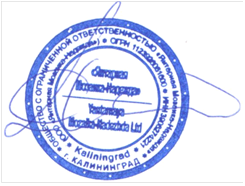 Генеральный директор____________________________________________ Галстян К.М.___________________ Галстян К.М._______________ /_______________/
ООО «Янтарная Мозаика-Надежда»
ООО «Янтарная Мозаика-Надежда»________________________________№ п/пНаименование работКол-воЦенаСумма1Стоимость тура____________________2В т.ч. агентское вознаграждение к возврату___________Итого:ИсполнительЗаказчикООО «Янтарная Мозаика-Надежда»______________________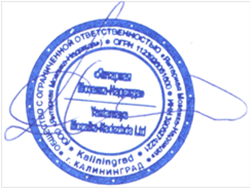 ______________________